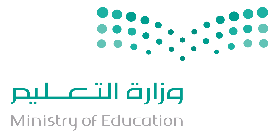 توزيع مقرر علوم سادس عام للأسابيع الدراسية الفصل الأول للعام الدراسي 1442هـ /2020متوزيع مقرر علوم سادس عام للأسابيع الدراسية الفصل الأول للعام الدراسي 1442هـ /2020متوزيع مقرر علوم سادس عام للأسابيع الدراسية الفصل الأول للعام الدراسي 1442هـ /2020متوزيع مقرر علوم سادس عام للأسابيع الدراسية الفصل الأول للعام الدراسي 1442هـ /2020متوزيع مقرر علوم سادس عام للأسابيع الدراسية الفصل الأول للعام الدراسي 1442هـ /2020متوزيع مقرر علوم سادس عام للأسابيع الدراسية الفصل الأول للعام الدراسي 1442هـ /2020متوزيع مقرر علوم سادس عام للأسابيع الدراسية الفصل الأول للعام الدراسي 1442هـ /2020متوزيع مقرر علوم سادس عام للأسابيع الدراسية الفصل الأول للعام الدراسي 1442هـ /2020متوزيع مقرر علوم سادس عام للأسابيع الدراسية الفصل الأول للعام الدراسي 1442هـ /2020متوزيع مقرر علوم سادس عام للأسابيع الدراسية الفصل الأول للعام الدراسي 1442هـ /2020متوزيع مقرر علوم سادس عام للأسابيع الدراسية الفصل الأول للعام الدراسي 1442هـ /2020متوزيع مقرر علوم سادس عام للأسابيع الدراسية الفصل الأول للعام الدراسي 1442هـ /2020متوزيع مقرر علوم سادس عام للأسابيع الدراسية الفصل الأول للعام الدراسي 1442هـ /2020متوزيع مقرر علوم سادس عام للأسابيع الدراسية الفصل الأول للعام الدراسي 1442هـ /2020م	الأسبوع الثالث	الأسبوع الثالث	الأسبوع الثالث	الأسبوع الثالثالأسبوع الثانيالأسبوع الثانيالأسبوع الثانيالأسبوع الثانيالأسبوع الأولالأسبوع الأولالأسبوع الأولالأسبوع الأولمن 25/1/1442 إلى 29/1/1442من 25/1/1442 إلى 29/1/1442من 25/1/1442 إلى 29/1/1442من 25/1/1442 إلى 29/1/1442من 18/1/1442إلى22/1/1442من 18/1/1442إلى22/1/1442من 18/1/1442إلى22/1/1442من 18/1/1442إلى22/1/1442من 11/1/1442 إلى 15/1/1442من 11/1/1442 إلى 15/1/1442من 11/1/1442 إلى 15/1/1442من 11/1/1442 إلى 15/1/1442ما المواد الموجودة في جميع المخلوقات / مراجعه الدرس125الاحدالفصل الأول /  انظر واتساءل/ استكشف كيف تبدو الخلايا118الاحدانظر وأتسأل / استكشف ماذا اعرف عن المذنبات111الاحدانظر واتساءل / استكشف فيم تختلف الخلايا النباتية عن الحيوانية 126الاثنينكيف اكتشفت الخلايا/ تطور نظرية الخلايا119الاثنينالطريقة العلمية112الاثنينتركيب الخلايا/ كيف اقارن بين الخلايا الحيوانية والنباتية 127الثلاثاءمستويات التنظيم 120الثلاثاءالمهارات العلمية113الثلاثاء128الأربعاء121الأربعاء114الأربعاء129الخميس122الخميس115الخميسالأسبوع السادسالأسبوع السادسالأسبوع السادسالأسبوع السادسالأسبوع الخامسالأسبوع الخامسالأسبوع الخامسالأسبوع الخامسالأسبوع الرابعالأسبوع الرابعالأسبوع الرابعالأسبوع الرابعمن 17/2/1442 إلى 21/2/1442من 17/2/1442 إلى 21/2/1442من 17/2/1442 إلى 21/2/1442من 17/2/1442 إلى 21/2/1442من 10/2/1442 إلى 14/2/1442من 10/2/1442 إلى 14/2/1442من 10/2/1442 إلى 14/2/1442من 10/2/1442 إلى 14/2/1442من 3/2/1442 إلى 7/2/1442من 3/2/1442 إلى 7/2/1442من 3/2/1442 إلى 7/2/1442من 3/2/1442 إلى 7/2/1442217الاحدالنقل النشط/ مراجعه الفصل 210الاحدالنقل السلبي 23الاحدالانقسام المتساوي 218الاثنينانظر واتساءل الفصل الثاني استكشف كيف تصبح الخلية الواحدة عدة خلايا211الاثنينالبناء الضوئي والتنفس 24الاثنينالانقسام المنصف والمقارنة بينهم 219الثلاثاءدورة الخلية / مرض السرطان ودورة الخلية 212الثلاثاء25الثلاثاءما مدة الحياة/ مراجعه  220الأربعاء213الأربعاءإجازة اليوم الوطني26الأربعاء221الخميس214الخميسإجازة 27الخميسالأسبوع التاسعالأسبوع التاسعالأسبوع التاسعالأسبوع التاسعالأسبوع الثامنالأسبوع الثامنالأسبوع الثامنالأسبوع الثامنالأسبوع السابعالأسبوع السابعالأسبوع السابعالأسبوع السابعمن 8/3/1442  إلى  12/3/1442من 8/3/1442  إلى  12/3/1442من 8/3/1442  إلى  12/3/1442من 8/3/1442  إلى  12/3/1442من 1/3/1442 إلى 5/3/1442من 1/3/1442 إلى 5/3/1442من 1/3/1442 إلى 5/3/1442من 1/3/1442 إلى 5/3/1442من 24/2/1442 إلى 28/2/1442من 24/2/1442 إلى 28/2/1442من 24/2/1442 إلى 28/2/1442من 24/2/1442 إلى 28/2/1442التكاثر في النباتات البذرية 38الاحدكيف تتبع الصفات الوراثية + مراجعه الدرس31الاحدالدرس الثاني / الوراثة والصفات انظر واتساءل / استكشف ما بعض الصفات التي يرثها الانسان ؟224الاحدكيف تخزن النباتات الغذاء + مراجعه الدرس 39الاثنين/ انظر واتساءل / استكشف كيف يوثر الضوء في النباتات 32الاثنينما الوراثة 225الاثنينالفصل الثالث/ انظر واتساءل / استكشف ما درجات الحرارة التي تحفز نمو الخميرة المخلوقات الحية الدقيقة310الثلاثاءأهمية الجذور والسيقان للنباتات (الجذور – كيف تعمل أوراق النباتات)33الثلاثاءكيف تورث الصفات226الثلاثاء311الأربعاء34الأربعاء227الأربعاء312الخميس35الخميس228الخميسالأسبوع الثاني عشرالأسبوع الثاني عشرالأسبوع الثاني عشرالأسبوع الثاني عشرالأسبوع الحادي عشرالأسبوع الحادي عشرالأسبوع الحادي عشرالأسبوع الحادي عشرالأسبوع العاشرالأسبوع العاشرالأسبوع العاشرالأسبوع العاشرمن 29/3/1442 إلى 4/4/1442من 29/3/1442 إلى 4/4/1442من 29/3/1442 إلى 4/4/1442من 29/3/1442 إلى 4/4/1442من 22/3/1442 إلى 26/3/1442من 22/3/1442 إلى 26/3/1442من 22/3/1442 إلى 26/3/1442من 22/3/1442 إلى 26/3/1442من 15/3/1442 إلى 19/3/1442من 15/3/1442 إلى 19/3/1442من 15/3/1442 إلى 19/3/1442من 15/3/1442 إلى 19/3/1442الحركة والاحساس / انظر واتساءل / استكشف كيف تعمل العضلات / الجهاز الهيكلي 329الاحدما الهضم والإخراج؟322الاحدكيف تتكاثر المخلوقات الحية الدقيقة 315الاحدالجهاز العضلي 41الاثنينالفقاريات واللافقاريات / ما التنفس 323الاثنينما عفن الخبز / نشاط عملي / مراجعه 316الاثنينما الأجهزة العصبية وأجهزة الغدد الصماء42الثلاثاءالجهاز الدوراني / مراجعه الفصل324الثلاثاءلفصل الرابع / انظر واتساءل / استكشف كيف تساعد الأمعاء الغليظة على عملية الهضم317الثلاثاء43الأربعاء325الأربعاء318الأربعاء44الخميس326الخميس319الخميسالأسبوع الخامس عشرالأسبوع الخامس عشرالأسبوع الخامس عشرالأسبوع الخامس عشرالأسبوع الرابع عشرالأسبوع الرابع عشرالأسبوع الرابع عشرالأسبوع الرابع عشرالأسبوع الثالث عشرالأسبوع الثالث عشرالأسبوع الثالث عشرالأسبوع الثالث عشرمن 21/4/1442  إلى  25/4/1442من 21/4/1442  إلى  25/4/1442من 21/4/1442  إلى  25/4/1442من 21/4/1442  إلى  25/4/1442من 14/4/1442  إلى  18/4/1442من 14/4/1442  إلى  18/4/1442من 14/4/1442  إلى  18/4/1442من 14/4/1442  إلى  18/4/1442من 7/4/1442 إلى  11/4/1442من 7/4/1442 إلى  11/4/1442من 7/4/1442 إلى  11/4/1442من 7/4/1442 إلى  11/4/1442421الاحد414الاحد47الاحدما الذي يعيش في المحيط / مراجعه الفصل 422الاثنينالمفترسات والفرائس / هرم الطاقة / مراجعه الفصل415الاثنينكيف يتكامل عمل الأجهزة + مراجعه الفصل48الاثنينالفصل السادس //انظر واتساءل /  استكشف  فيم تختلف أنواع التربة عن بعضها / ما التربة وكيف تستعمل 423الثلاثاءانظر واتساءل / استكشف كيف يمكن مقارنه المناطق الحيوية / ما النظام البيئي416الثلاثاءمقدمة الوحدة الثالثة انظر واتساءل / استكشف يمكن عمل نموذج سلسلة غذائية49الثلاثاءكيف تمم المحافظة على التربة / مراجعه الدرس424الأربعاءلأنظمة البيئية اليابسة417الأربعاءلسلاسل والشبكات الغذائية410الأربعاء425الخميس418الخميس411الخميسالاختباراتالاختباراتالاختباراتالاختباراتالاختباراتالاختباراتالاختباراتالاختباراتالأسبوع السادس عشرالأسبوع السادس عشرالأسبوع السادس عشرالأسبوع السادس عشرمن 12/5/1442 إلى 16/5/1442من 12/5/1442 إلى 16/5/1442من 12/5/1442 إلى 16/5/1442من 12/5/1442 إلى 16/5/1442من 5/5/1442 إلى 9/5/1442من 5/5/1442 إلى 9/5/1442من 5/5/1442 إلى 9/5/1442من 5/5/1442 إلى 9/5/1442من 28/4/1442 إلى 2/5/1442من 28/4/1442 إلى 2/5/1442من 28/4/1442 إلى 2/5/1442من 28/4/1442 إلى 2/5/1442الاحدالاحد428الاحدالاثنينالاثنينانظر واتساءل / استكشف هل تهدر بعض المصابيح الكهربائية طاقة اقل من مصابيح أخرىكيف نقلل حرق الوقود الاحفوري429الاثنينالثلاثاءالثلاثاءما القواعد الثلاث في المحافظة على الموارد البيئية430الثلاثاءالأربعاءالأربعاءمراجعه عامه51الأربعاءإجازة منتصف العامالخميسالخميس52الخميس